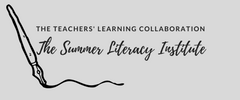 Group Registration FormDate: ________________________________Name of School Division: ________________________________________________________________Primary Contact: ____________________________   Email Address: ____________________________A minimum of 10 participants are required to be eligible for the group discount.To receive your group discount promo code for online registration, email this completed form to: thesummerliteracyinstitute@gmail.comIf you have more than 10 participants attending, please print an additional form.If the primary contact for the division is also registering, a registrant spot also needs to be completed for that person.
Registrant #1: _________________________________________________________________________Phone Number: _____________________________  Grade Level: _______________________________

Address: _____________________________________________________________________________Email Address: ________________________________________________________________________Have they been to a Summer Literacy Institute before?   YES    NORegistrant #2: ________________________________________________________________________Phone Number: ____________________________   Grade Level: _______________________________Address: _____________________________________________________________________________Email Address: ________________________________________________________________________Registrant #3: _________________________________________________________________________Phone Number: _____________________________  Grade Level: _______________________________

Address: _____________________________________________________________________________Email Address: ________________________________________________________________________Have they been to a Summer Literacy Institute before?   YES    NORegistrant #4: _________________________________________________________________________Phone Number: _____________________________  Grade Level: _______________________________

Address: _____________________________________________________________________________Email Address: ________________________________________________________________________Have they been to a Summer Literacy Institute before?   YES    NORegistrant #5: _________________________________________________________________________Phone Number: _____________________________  Grade Level: _______________________________

Address: _____________________________________________________________________________Email Address: ________________________________________________________________________Have they been to a Summer Literacy Institute before?   YES    NORegistrant #6: _________________________________________________________________________Phone Number: _____________________________  Grade Level: _______________________________

Address: _____________________________________________________________________________Email Address: ________________________________________________________________________Have they been to a Summer Literacy Institute before?   YES    NORegistrant #7: _________________________________________________________________________Phone Number: ___________________________  Grade Level: _________________________________

Address: _____________________________________________________________________________Email Address: ________________________________________________________________________Have they been to a Summer Literacy Institute before?   YES    NORegistrant #8: _________________________________________________________________________Phone Number: ___________________________  Grade Level: _________________________________

Address: _____________________________________________________________________________Email Address: ________________________________________________________________________Have they been to a Summer Literacy Institute before?   YES    NORegistrant #9: ________________________________________________________________________Phone Number: ___________________________  Grade Level: ________________________________

Address: _____________________________________________________________________________Email Address: ________________________________________________________________________Have they been to a Summer Literacy Institute before?   YES    NORegistrant #10: _______________________________________________________________________Phone Number: ___________________________  Grade Level: ________________________________

Address: ____________________________________________________________________________Email Address: _______________________________________________________________________Have they been to a Summer Literacy Institute before?   YES    NORegistration Fees:
Early Bird Registration (Deadline February 1, 2018)……………………………………………………..$420 CAD + GSTEarly Bird Group Discount for 10+ Registrations (Deadline February 1, 2018)………………$395 CAD + GST
General Registration (Deadline June 30, 2018)…………………………………………………………….$470 CAD + GSTGeneral Group Discount for 10+ Registrations (Deadline June 30, 2018)……………………..$450 CAD + GSTRegistration fees include three full days with Georgia Heard and Ralph Fletcher, 
catered coffee breaks and lunches each day.Refund Policy:If a registrant is unable to attend for any reason, they may substitute, by arrangement with the registrar, someone else from the same institution/organization.Where the registrant is unable to attend, and is not in a position to transfer his/her plae to another person, then the following refund arrangements apply:Registrations cancelled more than 60 days prior to the event start date will be refunded 80% of their registration fees.Registrations cancelled less than 60 days, but more than 30 days prior to the event start date will be refunded 50% of their registration fees.Registrations cancelled less than 30 days prior to the event start date will not be eligible for a refund.The primary contact has read and understands the refund policy.         Name: _________________________________              Signature: _______________________________